Stratford-upon-Avon Boat Club Annual Regatta 2019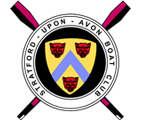 Event Safety Plan1.	IntroductionEvent Hosted by Stratford-upon-Avon Boat ClubCourse Location – River Avon, Recreation Ground, Stratford Upon AvonFull course 500mParticipants will be junior rowers Level of experience of competitors will be from beginner through to experiencedThe Regatta will endeavour to provide a safe environment within British Rowing ‘Row Safe: A Guide to Safe Practice in Rowing’. The safety plan explains safety measures that have been introduced as a result of the event risk assessment and specific details linked to British Rowing’s requirements.  Competitors are specifically reminded that persons using the river do so entirely at their own risk and are solely responsible for the followingTheir own safetyEnsuring that their boats are safe and are prepared with the guidelines by British Rowing’s ‘RowSafe: A Guide to Safe Practice in Rowing’ in mind; and the requirements of the Rules of Racing.  Any boat that is found to fail to meet the standard shall be excluded.The strict observance of the circulation pattern (See maps).Deciding together with their coaches, if they are competent to take part in the event with the weather and river conditions prevailing at the time.Following all instructions contained in the “Instructions to Competitors” document2.	Event OrganisationEvent CommitteeThis event is organised by Stratford upon Avon Boat Club. The Event Committee includes the following personnel:Organising CommitteeDawson Curnock - Regatta SecretaryMark Dewdney - Race Committee ChairRichard Shepherd– Event Safety AdvisorStephen Rose – Event Medical AdvisorJen Carey – UmpiringKatie Hodgson – Event Welfare Advisor	Chris Best – Bar / Public Catering/ Sponsorship Jane Hadland – VIP CateringRace CommitteeMark Dewdney - Race Committee ChairJen CareyDuty Co-ordinating UmpireThe CourseThe course is located on the River Avon adjacent to Stratford upon Avon Boat Club, O.S. reference SP205547.The Start is a staggered, free start positioned downstream of the clubhouse, near to the Holy Trinity Church and upstream of the weir.Racing is in an upstream direction over 500m. The finish is straight and is located at the edge of the clubhouse grounds. See maps.Circulation and Regatta Site maps show the positions of Boating Pontoons, Boat Pairing area, Start location, Finish location and Disembarking/’Boats Off’ location, etcThe Event Safety Plan is made up of the following documents; each of which serves a specific purpose. General Information. This documentThe Event Risk AssessmentEvent Safety Policy and ProceduresEvent Accident and Emergency Plan – to be employed in case of incidentEvent Safety CommunicationsNotice to CompetitorsRegatta Site MapRegatta Circulation PatternEvent Welfare PolicyRegatta Radio ProtocolRegatta Officials – Roles and ResponsibilityInstructions for Specific OfficialsThese documents provide a full picture of the Event Safety Plan. The roles and responsibilities of each participant (official, competitor, etc) are defined in these documents. The Event Safety Plan is designed to provide, in all normal circumstances, a safe event for all concerned.